CHARLES  BARKERAUTOMOTIVESCHOLARSHIPAPPLICATION FORM- and -SELECTION CRITERIA2018-2019RETURN ALL PARTS OF THE APPLICATION ALONGWITH THE REQUIRED REFERENCE LETTER AND A COPYOF YOUR SCHOOL TRANSCRIPT TO:			Beanie Schleicher, Guidance			First Colonial High School			1272 Mill Dam Road			Virginia Beach, VA  23454APPLICATIONS MUST BE RECEIVED BY NOVEMBER 26, 2018.THE DECISION OF THE SELECTION COMMITTEEWILL BE FINAL, AND THE WINNER WILL BENOTIFIED WITHIN TEN DAYS OF SELECTION.EACH SCHOLARSHIP RECIPIENT IS ELIGIBLE/QUALIFIESFOR A $3,750 SCHOLARSHIP TO BE AWARDED IN JUNE 2019.CHARLES BARKER AUTOMOTIVE SCHOLARSHIP$500.00SELECTION CRITERIACharles Barker is awarding a scholarship in the amount of $500.00 to a graduating senior planning to pursue their post-secondary education.Selection Criteria:Student must be a resident of .Student must be a graduating senior.Student must demonstrate dedication to community involvement.Student must be planning to attend a post-secondary school.	5.  Student must submit a completed application by the established     deadline the scholarship is offered in student’s home school.CHARLES BARKERAUTOMOTIVE SCHOLARSHIPPART IStudent Name ______________________________________________________Address _______________________________________________________________________________________________________  Zip Code ____________Home Telephone _____________________________ ________________________________________________List schools to which you have applied (or intend to apply) and circle those to which you have been advised of acceptance for the 2019-20 academic year._______________________________________________________2.	_______________________________________________________		3.	_______________________________________________________		4.	_______________________________________________________

		5.	_______________________________________________________6.	_______________________________________________________List work experienceName of Employer(s)			Position			Dates__________________________		_______________		__________________________________________		_______________		__________________________________________		_______________		________________PART IIState cumulative high school grade point average at the end of your junior year or the end of the first semester of your senior year.		______________________List all science, math, computer, and technical education courses taken in grades 9-12.COURSE TITLE			GRADE LEVEL TAKEN		FINAL GRADE______________________________________________________________________________________________________________________________________________►	ATTACH AN OFFICIAL COPY OF YOUR SCHOOL TRANSCRIPT.PART IIIList and describe school and non-school activities demonstrating community involvement.  Note any leadership roles and/or exceptional accomplishments.ACTIVITY:	____________________________________________________________Description:	____________________________________________________________		____________________________________________________________ACTIVITY:	____________________________________________________________Description:	____________________________________________________________		____________________________________________________________ACTIVITY:	____________________________________________________________Description:	____________________________________________________________		____________________________________________________________ACTIVITY:	____________________________________________________________Description:	____________________________________________________________		____________________________________________________________ACTIVITY:	____________________________________________________________Description:	____________________________________________________________		____________________________________________________________PART IIIContinuedACTIVITY:	____________________________________________________________Description:	____________________________________________________________		____________________________________________________________ACTIVITY:	____________________________________________________________Description:	____________________________________________________________		____________________________________________________________ACTIVITY:	____________________________________________________________Description:	____________________________________________________________		____________________________________________________________ACTIVITY:	____________________________________________________________Description:	____________________________________________________________		____________________________________________________________ACTIVITY:	____________________________________________________________Description:	____________________________________________________________		____________________________________________________________PART IVAttach an essay that addresses these questions about community involvement.How have your own efforts benefited a community:How have your own efforts affected the development for your character?The essay should not exceed two (2) printed pages, double-spaced.  PART VAttach a letter of reference from one of your current or past teachers from grades 9-12.  This letter should describe your potential and motivation for success and leadership in your chosen career.Name of Reference:	_______________________________________________________Course Taught:	______________________________________________________Year:			____________________________PART VIStudent and parent(s) must complete the attached release of information form and agree to participate in publicity activity.PART VII certify, to the best of my knowledge, that the information provided in this application is true and correct.Signature of Applicant:	_________________________________________________Date:	______________________________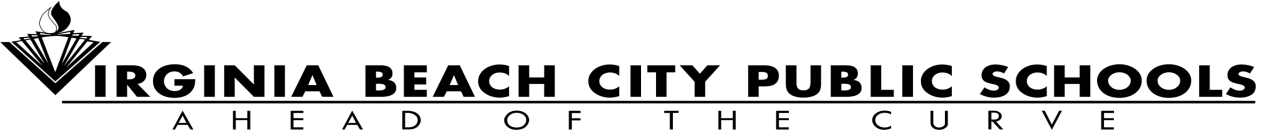 Department of Media and Communications DevelopmentParental Release for Publication, Display, and/or Use of Original Student Work and MaterialsSchool Year 			I am the parent/guardian of  						, who is currently enrolled as a student with the Virginia Beach City Public Schools (“the School Division”).  I recognize that, as part of a student’s educational process, s/he may create original works as a result of (1) an assignment given by a teacher or other School Division employee; or (2) voluntarily participating in a program or activity sponsored by the School Division.  These original works may include, but are not limited to, stories, essays, charts, graphs, diagrams, poems, plays, cartoons, drawings, paintings, sculptures, musical compositions, videotapes, audio recordings, and photographs (collectively referred to as “Student Work”. This Release authorizes the School Division to publish, display, and/or use the Student Work in conjunction with or by any medium, including print, electronic, radio, and television.  In particular, I authorize the School Division to make the Student Work available on the Internet.By signing this Release, I am warranting on behalf of 						 that any Student Work submitted or provided to the School Division to be published, displayed, or used is the student’s own original work; that it does not violate any copyright or other proprietary rights of others; that it contains no libelous matter; and that, on behalf of the student, I am assigning to the School Division, at no charge, a non-exclusive license for purposes of publishing, displaying, or using the Student Work, including in any copyrighted composite work created by the School Division.  I acknowledge that this non-exclusive license does not prevent the student or me from using, displaying, or publishing the same Student Work or using portions of it as we may choose.The purposes for which this Release may be used and the procedures relating to its use are governed by all pertinent School Division policies, procedures, rules, and regulations.By signing this Release, I waive any cause of action I may have, or that the student may have, against the School Division pertaining to the publication, display, and/or use of the Student Work.	I acknowledge that I may revoke this Release at any time during the school year by mailing or delivering a written notice of revocation to 					.Parent/Guardian	DateStreet Address		Home Phone NumberCity, State, and Zip Code		Name of Student’s School